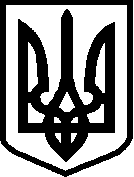                                         УКРАЇНА                           ФІНАНСОВЕ  УПРАВЛІННЯ                                 НІЖИНСЬКОЇ  МІСЬКОЇ  РАДИ                                                   пл. Івана Франка, 1,  м.Ніжин,   Чернігівської  обл.,  16600                                                        тел.  7-12-18, (факс 04631  7-12-18) ,  код  ЄДРПОУ   02318427                                                         finupravlinna@gmail.com№  679  від  09.10.2020 р.                                        Начальнику управління житлово - комунального господарства  та будівництва Ніжинської міської ради                                                                    Кушніренку А.М.          Фінансове управління Ніжинської міської ради повідомляє, що після проведення експертизи відділом економіки та інвестиційної діяльності  МЦП «Забезпечення функціонування громадських вбиралень на 2021 рік» отримана службова записка начальника відділу економіки та інвестиційної діяльності Гавриш Т.М. з приводу безпідставного застосування коефіцієнту робітника І розряду 1,6 та коефіцієнту за видами робіт/професією 1,76 при розрахунку заробітної плати доглядачів громадських вбиралень.         При розрахунку матеріальної допомоги допущена помилка. Згідно колективного договору 50% від  тарифної ставки/окладу 315332/12/50% = 13139,00 грн., а у розрахунку 13972,00 грн.         На підставі вищевикладеного, просимо зробити перерахунок заробітної плати доглядачів громадської вбиральні по даній Програмі з урахуванням коефіцієнтів, які визначені колективним договором підприємства, який   зареєстрований належним чином відповідно до ЗУ «Про колективні договори і угоди» зі змінами і доповненнями.    Начальник  фінансового  управління                                              Л.В. ПисаренкоКолесник Н.В.. 71511